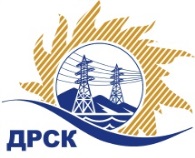 Акционерное Общество«Дальневосточная распределительная сетевая  компания»ПРОТОКОЛ ПЕРЕТОРЖКИСпособ и предмет закупки: Открытый электронный запрос предложений на право заключения Договора на выполнение работ: Реконструкция ВЛ, КЛ, ТП 0,4-10 кВ.Закупка проводится согласно ГКПЗ 2016 г. раздела  2.1.1  № 205.Плановая стоимость закупки:  6 586 000,00  руб. без учета НДСПРИСУТСТВОВАЛИ: члены постоянно действующей Закупочной комиссии 2-го уровня. ВОПРОСЫ ЗАСЕДАНИЯ ЗАКУПОЧНОЙ КОМИССИИ:В адрес Организатора закупки не поступило ни одной заявки на участие в  процедуре переторжки.Вскрытие конвертов было осуществлено в электронном сейфе Организатора закупки на Торговой площадке Системы B2B-ESV автоматически.Дата и время начала процедуры вскрытия конвертов с заявками на участие в закупке: 09:00 часов благовещенского времени 19.01.2016 г Место проведения процедуры вскрытия конвертов с заявками на участие в закупке: Торговая площадка Системы B2B-ESVОтветственный секретарь Закупочной комиссии 2 уровня  АО «ДРСК»                       		     М.Г. Елисееваисп. Коврижкина Е.Ю.Тел. 397208№ 114/УТПиР-Пг. Благовещенск19 января 2016 г.№п/пНаименование Участника закупки и его адресцена заявки за единицу до переторжки, руб. без НДСцена заявки за единицу после переторжки, руб. без НДС1ООО «Актис Капитал»г. Хабаровск, ул. Волочаевская, 7177 180,16 не поступила2ООО «ЭК «Энерготранс»г. Хабаровск, ул. Трехгорная, 8175 422,35 не поступила